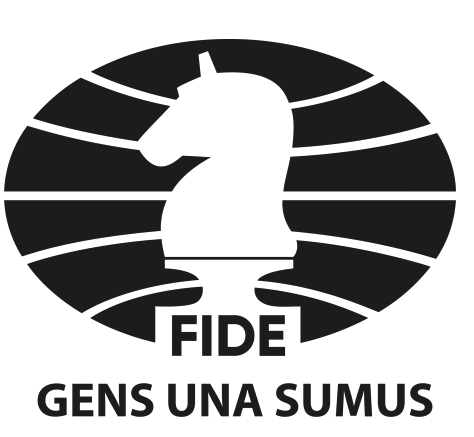 Чемпионат мира по шахматам среди ветеранов в Терразини, Италия24 октября – 6 ноября 2023 годаПоложениеПриглашениеОрганизаторы, Международная шахматная федерация ФИДЕ и Итальянская шахматная федерация, совместно с шахматным клубом UniChess и Академией Accademia Scacchistica Monrealese приглашают все национальные шахматные федерации ФИДЕ принять участие в чемпионате мира по шахматам среди ветеранов 2023 года. Даты проведения: c 24 октября (день приезда) по 6 ноября 2023 (день отъезда).УчастиеВозраст каждого игрока должен быть 50+ и 65+ (к 31 декабря того года, в котором начнется турнир). В соответствии с правилами турнира ФИДЕ, чемпионат проводится в четырех категориях: возраст 50+ и 65+ (открытый и женский чемпионаты).Игроки, занявшие в каждой категории 1-3 места на предыдущих чемпионатах мира среди ветеранов, получают персональное право на участие. Кроме того, 3 лучших игрока из каждой категории прошлогоднего континентального чемпионата среди ветеранов отбираются с персональным правом, а их места быть другим не передаются.За исключением приглашенных, другие игроки относятся к категории Дополнительных. Все другие лица, кроме игроков, относятся к категории Сопровождающих.Для обеспечения надлежащих условий проведения турнира игроки внимательно заполняют и отправляют официальную форму регистрации организаторам до среды, 30 августа 2023 года.  После этой даты в участии может быть либо отказано, либо, в соответствии с правилами ФИДЕ, может быть запрошен дополнительный взнос в размере 80 евро.Регистрация и проездные расходыВ ходе прохождения регистрации до 30 августа 2023 года каждый игрок (приглашенный или дополнительный) или сопровождающее лицо в обязательном порядке оплачивают организаторам сумму в размере 100 евро. Данный регистрационный взнос является обязательным и представляет собой подтверждение участия; в противном случае регистрация считается недействительной и не принимается.Все игроки и сопровождающие лица получают аккредитацию и бейджи, а также бесплатный трансфер в дни официального приезда и отъезда из аэропорта Палермо.Трансфер для всех игроков и сопровождающих лиц в дни официального приезда и отъезда из международного аэропорта Палермо предоставляется бесплатно.Крайний срок регистрации – 30 августа 2023 года. После этой даты организаторы сохраняют за собой право отказать или отклонить поздние заявки о регистрации, или, при наличии возможности, за каждую такую регистрацию с опозданием взимается дополнительная сумма в размере 80 евро.В регистрационной форме каждого игрока и сопровождающего лица, которым необходимо получить приглашение, должны быть указаны название федерации / идентификационный номер ФИДЕ / фамилия и имя / тип размещения в отеле / даты приезда и отъезда / номер паспорта. Содержащие неполную информацию заявления о регистрации рассматриваться не будут.Все проездные расходы оплачиваются участниками или их федерациями.Технические официальные лица ФИДЕГлавный судья будет объявлен в надлежащий срок.Объявление фамилий технического делегата и членов судейской бригады ФИДЕ происходит в установленные сроки.Прочие положенияТип часов: DGT 3000 и DGT 2010Применение электронных устройств, наручных часов и ручек: Ношение мобильных телефонов, электронных устройств и любых других источников радиочастотного излучения (за исключением тех, что предназначены для медицинских целей и согласованных с главным арбитром), наручных часов (всех типов) и личных ручек в турнирном зале запрещено.Информация о визахТем, кому нужна виза, предоставляют свои данные не позднее 30 августа 2023 года. Для подачи заявления на визу каждая федерация/игрок обязаны:Запросить у организационного комитета форму регистрации по электронной почтезаполнить и отправить ее по электронной почте в оргкомитет через национальную федерацию вместе с pdf-сканами паспортов участников, срок действия которых действителен еще более шести месяцевпроизвести оплату регистрационного взноса, сумма которого будет сообщена организационным комитетомодновременно с регистрацией на турнир приступить к бронированию и оплате проживания в гостинице (при необходимости оплаты).Организаторы предоставляют визовую поддержку в соответствии с национальным законодательством только после внесения всех предоплат.Организаторы не несут ответственность за отказ консульских учреждений Италии в выдаче визы по причинам, связанным с поддержанием общественного порядка и/или невыполнением всех требований для получения итальянской визы.ПлатежиЗаявки на участие подаются до 30 августа 2023 года путем заполнения формы регистрации.При регистрации (до 30 августа 2023 года) на указанный организатором банковский счет вносятся регистрационный взнос в размере 100 евро и минимум 50% предоплаты стоимости питания и проживания в отеле.Вступительные взносы за регистрацию после крайнего срока, снятие с соревнований или неявку взимаются в соответствии с правилами ФИДЕ:Регистрация с опозданием после крайней даты: двукратный размер от установленного стартового взноса.Отказ от участия после подачи заявки: Двукратный вступительный взнос и оплата одной ночи в гостинице.Неявка после регистрации: Двукратный вступительный взнос и оплата двух ночей в гостинице.Счет каждому игроку выставляет организатор. Организаторы отправляют игрокам подтверждение брони гостиницы после подтверждения оплаты. Подтвержденные регистрации появляются на официальном сайте и на сайте ChessResults, где статус игроков можно проверять ежедневно.Все платежи должны быть завершены по прибытии. Жеребьевка игроков производится только после уплаты организаторам всех платежей и взносов.Место проведения, официальный отель – питание и проживаниеМесто проведения соревнования – CDSHotels Terrasini – Città del Mare in Terrasini (Палермо, Сицилия) 4*Официальный отель и тарифы – полный пансион, трехразовое питание:Полупансион с двухразовым питанием:Цены указаны из расчета на одного человека в день. Местом проведения является этот же отель.Согласно пункту 2.2 данного положения, приглашенным игрокам предлагается БЕСПЛАТНОЕ проживание с полным пансионом в одноместном номере с 24 октября (день приезда, ужин) по 6 ноября (обед, день отъезда), при этом замена приглашенного игрока на другое лицо не допускается.Все игроки и сопровождающие их лица получают обязательную аккредитацию с предпочтительным размещением в официальном отеле мероприятия. Бронь и аккредитация возможны только в рамках процедуры, описанной выше в пунктах 8.1-8.2.Заявки обрабатываются в порядке поступления.При необходимости окончательное распределение гостиничных номеров определяется Организационным комитетом.Для обеспечения равных условий для участников и их сопровождающих вышеуказанные цены также действуют в течение двух дней до и после мероприятия.В соответствии с правилами ФИДЕ, участники имеют право выбрать отель, помимо предложенного Организатором, с уведомлением об этом не менее чем за 3 недели (до 10 августа 2023 года). Проживающие не в официальных отелях игроки несут полную ответственность за ежедневный трансфер от/до места проведения соревнования.Технический регламентТурнир проходит по швейцарской системе в 11 туров. Национальный рейтинг при проведении жеребьевки не учитывается. Контроль времени соответствует правилам ФИДЕ: 90 минут на первые 40 ходов плюс 30 минут, с добавлением 30 секунд на каждый ход, начиная с первого. Максимальное время опоздания на партию составляет 15 минут.Дополнительные показатели при равенстве очков: a) личная встреча (только если все игроки с равным количеством очков сыграли друг с другом), b) усеченный Бухгольц 1, c) Бухгольц, d) Бергер, e) большее число побед, f) средний рейтинг соперников.Без согласования с арбитром соглашение на ничью до 30 хода не допускается. Действуют все прочие правила, предусмотренные Руководством ФИДЕ.Автоматическое выполнение званий, доступных победителям при условии наличия необходимого рейтингаЗвания, присуждаемые автоматически в соответствии с действующими правилами ФИДЕ:https://handbook.fide.com/chapter/B01DirectTitles2017Выполнение званий ФИДЕ в очной игре возможно и для других игроков на основе собственных выступлений и званий/рейтингов их соперников в соответствии с требованиями Руководства ФИДЕ.На чемпионате действуют античитинговые меры и директивы ФИДЕ.В любом случае, какое-либо обстоятельство или непредвиденная ситуация, не предусмотренные в настоящем Положении, направляются президенту ФИДЕ для принятия окончательного решения.Апелляции и апелляционный комитетАпелляции на решения главного арбитра или его помощников подаются председателю Апелляционного комитета в письменной форме в течение 30 минут после завершения соответствующей партии. Протест сопровождается суммой в 200 евро в качестве залога от подписавшего лица. Залог передается председателю Апелляционного комитета. При удовлетворении протеста данная сумма возвращается немедленно.  В противном случае залог изымается в пользу ФИДЕ.  Состав Апелляционного комитета будет объявлен в установленные сроки.Турнирное расписание*Церемония закрытия может быть отложена в зависимости от времени окончания последнего тураПресс-релизы и информация о турниреПредоставление пресс-релизов, фотографий, видеороликов, подборки партий в формате pgn и общей информации будет происходить ежедневно через Telegram-канал и официальный сайт.Призовой фондТри лучших игрока каждого турнира получают кубки.Призовой фонд – 25000 евро:Открытый турнир ветеранов 50+1,500.00 евро – кубок и золотая медаль1,300.00 евро – Серебряная медаль1,200.00 евро – Бронзовая медаль1000 евро800 евро700 евро600 евро500 евро450 евро400 евро350 евро300 евро250 евро200 евроОткрытый турнир ветеранов 65+1,500.00 евро – кубок и золотая медаль1,300.00 евро – Серебряная медаль1,200.00 евро – Бронзовая медаль1000 евро800 евро700 евро600 евро500 евро450 евро400 евро350 евро300 евро250 евро200 евроЖенский турнир 50+800.00 евро – кубок и золотая медаль700.00 евро – Серебряная медаль600.00 евро – Бронзовая медаль4.   400.00 евроЖенский турнир 65+800.00 евро – кубок и золотая медаль700.00 евро – Серебряная медаль600.00 евро – Бронзовая медаль4.   400.00 евроСпециальный призОткрытый турнир ветеранов 75+400.00 евро300.00 евро200.00 евроСопутствующие мероприятияВ соответствии с Руководством ФИДЕ, будет организована дополнительная программа, включающая семинары для арбитров и тренеров ФИДЕ, а также семинары для международных организаторов, о чем будет объявлено в соответствующее время.В день отдыха за отдельную плату будет организовано посещение городов Монреале (принадлежит к всемирному наследию Юнеско) и Палермо.Два блицтурнира с обсчетом рейтинга ФИДЕ будут организованы в соответствии с турнирным календарем.Гости четырехзвездочного отеля CDSHotels Terrasini - Città del Mare в Терразини (Палермо, Сицилия) смогут бесплатно воспользоваться всеми спортивными удобствами в этом населенном пункте (теннисные корты, бассейны, футбольное поле).КонтактыОфициальный сайт: https://worldsenior.fide.comE-mail: worldsenior@fide.comFacebook*: https://www.facebook.com/WorldSenior2023/Директор турнира: Международный организатор Роберто Могранцини (Roberto Mogranzini)Моб. тел/WhatsApp: +393297954623 Надиа Оттави (Ms. Nadia Ottavi) (рабочее время – Пн-Пт 9-17 по местному времени (г. Рим))*принадлежит компании Meta, признанной экстремистской и запрещена в России.Для оплаты вступительного взноса:Для оплаты отеля:Бенефициарный владелец банковского счета: UniChess SSDRLАдрес владельца счета: Via G. Dottori 90, 06132 Perugia (PG)Регистрационный номер плательщика НДС (VAT): IT03649350547Международный номер банковского счета IBAN: IT46X0344038420000000175200 (для платежей вЕвро)Название и адрес банка: Banco Desio e della Brianza, Via Tiberina 06053 Deruta (PG) – Italy (Италия)Код BIC/SWIFT: BDBDIT22Бенефициар счета: CDShotels S.p.A.Адрес владельца счета: via Bastianutti 25 73100 Lecce (LE)Регистрационный номер плательщика НДС (VAT): 02475550758Международный номер банковского счета IBAN: IT48L0200816008000500068220(для платежей в Евро)Название и адрес банка: Unicredit, via Imperatore Augusto 33 LecceКод SWIFT: UNCRITM1E53С видом на мореС видом на садОдноместный номер125.00 евро115.00 евроДвухместный номер105.00 евро95.00 евроС видом на мореС видом на садОдноместный номер115.00 евро105.00 евроДвухместный номер95.00 евро85.00 евроДеньВремяТурнирное мероприятиеВремяСопутствующее мероприятие24/10Приезд25/1010:00Техническое совещание14:30Церемония открытия15:001й тур26/1015:002й тур27/1015:003й тур21:30Блицтурнир с обсчетом рейтинга ФИДЕ28/1015:004й тур29/1015:005й тур30/1015:006й тур21:30Блицтурнир с обсчетом рейтинга ФИДЕ31/10День отдыхаПосещение городов Монреале и ПалермоПосещение городов Монреале и ПалермоПосещение городов Монреале и Палермо1/1115:007й тур2/1115:008й тур3/1115:009й тур10:00Футбольный матч4/1115:0010й тур5/1115:0011й тур21:30*Церемония закрытия и гала-ужин с меню из местных блюдЦеремония закрытия и гала-ужин с меню из местных блюдЦеремония закрытия и гала-ужин с меню из местных блюд6/11Отъезд